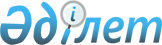 Жаңақала ауданы аумағында сайлау учаскелерін құру туралыБатыс Қазақстан облысы Жаңақала ауданы әкімінің 2018 жылғы 30 қарашадағы № 9 шешімі. Батыс Қазақстан облысының Әділет департаментінде 2018 жылғы 4 желтоқсанда № 5417 болып тіркелді.
      Қазақстан Республикасының 1995 жылғы 28 қыркүйектегі "Қазақстан Республикасындағы сайлау туралы" Конституциялық заңының 23-бабына, Қазақстан Республикасының 2001 жылғы 23 қаңтардағы "Қазақстан Республикасындағы жергілікті мемлекеттік басқару және өзін-өзі басқару туралы" Заңына сәйкес және Жаңақала аудандық сайлау комиссиясының келісімі бойынша Жаңақала ауданының әкімі ШЕШІМ ҚАБЫЛДАДЫ:
      1. Ауданда дауыс беруді өткізу және дауыстарды санау үшін осы шешімнің қосымшасына сәйкес сайлау учаскелері құрылсын.
      2. Жаңақала ауданы әкімінің 2014 жылғы 17 наурыздағы № 3 "Жаңақала ауданы аумағында сайлау учаскелерін құру туралы" шешімінің (Нормативтік құқықтық актілерді мемлекеттік тіркеу тізілімінде № 3494 тіркелген, 2014 жылғы 18 сәуірде "Әділет" ақпараттық-құқықтық жүйесінде жарияланған) күші жойылды деп танылсын.
      3. Аудан әкімі аппараты басшысы (А. Карменов) осы шешімнің әділет органдарында мемлекеттік тіркелуін, Қазақстан Республикасы нормативтік құқықтық актілерінің эталондық бақылау банкінде оның ресми жариялануын қамтамасыз етсін.
      4. Осы шешімнің орындалуын бақылау Жаңақала ауданы әкімінің орынбасары Ж. Нұрғожинге жүктелсін.
      5. Осы шешім алғашқы ресми жарияланған күнінен бастап қолданысқа енгізіледі.
      "КЕЛІСІЛДІ"Жаңақала аудандық сайлау комиссиясының төрағасы_________ М.Т. Жумалиев 30 қараша 2018 жыл. Жаңақала ауданы аумағындағы сайлау учаскелері
      Ескерту. Қосымша жаңа редакцияда – Батыс Қазақстан облысы Жаңақала ауданы әкімінің 28.12.2022 № 17 шешімімен (оның алғашқы ресми жарияланған күнінен кейін қолданысқа енгізіледі).
      № 112 сайлау учаскесі
      Орналасқан жері: Пятимар ауылы, Абай көшесі, 79, Жаңақала аудандық мәдениет бөлімінің "Жаңақала аудандық мәдени-демалыс орталығы" мемлекеттік коммуналдық қазыналық кәсіпорнының ауылдық мәдениет үйі ғимараты.
      Шекаралары: Пятимар ауылы, Бисенбі Губашев, Мамен, Мұхтар Әуезов, Қайман Габдуллин, Борисов, Дина Нұрпейісова, Пятимарға 70 жыл, Тәуелсіздікке 10 жыл, Бейбітшілік, Астана, Құрманғазы, Абай көшелері және Бөгет қыстауы.
      № 113 сайлау учаскесі
      Жаңақала ауылы, Болашақ ықшам ауданы, 27, "Батыс Қазақстан облысы әкімдігі білім басқармасының Жаңақала ауданы білім беру бөлімінің "№3 жалпы орта білім беретін мектебі" коммуналдық мемлекеттік мекемесінің ғимараты.
      Шекаралары: Жаңақала ауылы, №5,6,9,10,12,15,17,18,21,22,23,25,31,33,36,62,69 көшелері, Есен Орақбаев, Мәншүк Мәметова, Ұзақбай Рахматуллин, Кенжебек Мендәлиев, Аян Жантурин, Астана, Ізмұхамед Еділбаев, Ахмет Дауылбаев, Хамит Маданов, Мамен, Әбділхамит Нарымбетов, Тәуелсіздіктің 20 жылдығы, Бақтығали Уәлиев, Габдулла Чуланов, Ғұмар Салықов, Оқап Қабиғожин, Қазақстан, Дінмұхамед Қонаев, Қалимолла Халықов, Қадыр Мырза Әли, Мәңгілік ел, Хиуаз Доспанова, Жаңақоңыс, Әбіш Кекілбайұлы, Ахмет Жұбанов көшелері, Болашақ шағын ауданының барлық үйлері.
      № 114 сайлау учаскесі
      Орналасқан жері: Бірлік ауылы, Тәуелсіздік көшесі, 37, Жаңақала аудандық мәдениет бөлімінің "Жаңақала аудандық мәдени-демалыс орталығы" мемлекеттік коммуналдық қазыналық кәсіпорнының ауылдық мәдениет үйі ғимараты.
      Шекаралары: Бірлік ауылы, Мұхтар Мирманов, Тәуелсіздік, Дина Нүрпейісова, Қадем Жүсібалиев, Бірлік, Мұстахима Мұсағалиева, Исатай Тайманов, Махамбет Өтемісов, Достық, Астана, Атақоныс көшелері және Жаңаорын қыстауы.
      № 115 сайлау учаскесі
      Орналасқан жері: Ақбалшық ауылы, Ақбалшық көшесі, 5, Жаңақала аудандық мәдениет бөлімінің "Жаңақала аудандық мәдени-демалыс орталығы" мемлекеттік коммуналдық қазыналық кәсіпорнының ауылдық мәдениет үйі ғимараты.
      Шекаралары: Ақбалшық ауылы, Тасоңғар, Шөпоңғар, Өзекбай, Пінайл, Ақтан, Қой Саралжын, Кіші Мортық, Шошақмола, Сиыр Саралжын, Сәңкібай, Дембей, Қоғалы - 1, Сиыркөл - 1, Сиыркөл - 2, Ефим, Қосмырза, Жалтыркөл қыстаулары.
      № 116 сайлау учаскесі
      Орналасқан жері: Үшкемпір ауылы, Үшкемпір көшесі, 24, Батыс Қазақстан облысының әкімдігі денсаулық сақтау басқармасының "Жаңақала аудандық орталық ауруханасы" шаруашылық жүргізу құқығындағы мемлекеттік коммуналдық кәсіпорнының фельдшерлік пункті ғимараты.
      Шекаралары: Үшкемпір ауылы, Қожақ, Иманбай Батық, Сапар Батық, Тулақбай, Сейтқызыл, Жолқызыл, Көңішке, Қаразагон, Қоғалы-2, Самен, Тасқұдық, Жыра-1, Жыра-2, Тұрдығұл, Өтеппай, Еділсор, Қоңырқұдық қыстаулары.
      № 117 сайлау учаскесі
      Орналасқан жері: Жаңажол ауылы, Ғабдеш Шоқаев көшесі, 19/1, Жаңақала аудандық мәдениет бөлімінің "Жаңақала аудандық мәдени-демалыс орталығы" мемлекеттік коммуналдық қазыналық кәсіпорнының ауылдық мәдениет үйі ғимараты.
      Шекаралары: Жаңажол ауылы, Бақтығали Кенжеғұлов, Дүйсенбай Суханов, Абай, Айдархан, Ғабдеш Шоқаев, Мектеп, Сұлтанғали Лұқпанов көшелері және Плантация, Қалша, Тоқсоба, Сәуеңке қыстаулары.
      № 118 сайлау учаскесі
      Орналасқан жері: Кіші Айдархан ауылы, Кіші Айдархан көшесі, 14, "Батыс Қазақстан облысы әкімдігі білім басқармасының Жаңақала ауданы білім беру бөлімінің "Кіші Айдархан бастауыш мектебі" коммуналдық мемлекеттік мекемесінің ғимараты.
      Шекаралары: Кіші Айдархан ауылы, Жаңаорын, Батыр, Терең Құдық, Қарасу, Қушығанақ, Фазыл Орны, Оңғар Орны, Теңдік, Жас Тұлпар қыстаулары.
      № 119 сайлау учаскесі
      Орналасқан жері: Сарыкөл ауылы, Сарыкөл көшесі, 46Б, Жаңақала аудандық мәдениет бөлімінің "Жаңақала аудандық мәдени-демалыс орталығы" мемлекеттік коммуналдық қазыналық кәсіпорнының ауылдық мәдениет үйі ғимараты.
      Шекаралары: Сарыкөл ауылы, Жорта, Сайхы, Нәрік, Мардан, Постройка, Бекбике, Ақмола қыстаулары.
      № 120 сайлау учаскесі
      Орналасқан жері: Саралжын ауылы, Саралжын көшесі, 4, "Батыс Қазақстан облысы әкімдігі білім басқармасының Жаңақала ауданы білім беру бөлімінің "Саралжын бастауыш мектебі" коммуналдық мемлекеттік мекемесінің ғимараты.
      Шекаралары: Саралжын ауылы, Тоңаша, Шоқа, Қырғын, Балапан, Тасқұдық, Қоңырқұдық, Қақпанқызыл, Қартабай, Жолқызыл, Дүзгінтөбе, Жынғылды, Қияқты қыстаулары.
      № 121 сайлау учаскесі
      Орналасқан жері: Жаңақазан ауылы, Қ.Мырзағалиев көшесі, 2, Жаңақала аудандық мәдениет бөлімінің "Жаңақала аудандық мәдени-демалыс орталығы" мемлекеттік коммуналдық қазыналық кәсіпорнының ауылдық мәдениет үйі ғимараты.
      Шекаралары: Жаңақазан ауылы, Қадыр, Құрмаш, Шағала, Әли, Нұғыман, Қази, Батау, Қалмақшағыл, Қатия, Қайролла, Айтжан, Әтім, Құспан, Әйіпсай, Жүніс, Молдамұрат, Стан, Үмбет, Теміршаріп, Дөңгелек, Ақсерке, Захар, Жаңаорын, Төлеген, Балдырған, Бұзауой, Үшқұдық, Тленші, Майдан, Терек қыстаулары.
      № 122 сайлау учаскесі
      Орналасқан жері: Жуалыой ауылы, Ф.Қошқарбаев көшесі, 6, Жаңақала аудандық мәдениет бөлімінің "Жаңақала аудандық мәдени-демалыс орталығы" мемлекеттік коммуналдық қазыналық кәсіпорнының ауылдық мәдениет үйі ғимараты.
      Шекаралары: Жуалыой ауылы, Сарыбай, Қойқұм, Мұқан, Дәулет, Құти, Байкенже, Қабыл, Ешкі, Әбіл, Тілекқабыл, Асабай, Мырзабай, Қабден, Аманғали қыстаулары.
      № 123 сайлау учаскесі
      Орналасқан жері: Борық ауылы, Борық көшесі, 42, "Батыс Қазақстан облысы әкімдігі білім басқармасының Жаңақала ауданы білім беру бөлімінің "Борық бастауыш мектебі" коммуналдық мемлекеттік мекемесінің ғимараты.
      Шекаралары: Борық ауылы, Қожан, Беспай, Қособа, Қошпан, Бесоба, Қадырқұл, Сағатерек қыстаулары, Аққұс ауылы, Керей, Атау, Көмек қыстаулары.
      № 124 сайлау учаскесі
      Орналасқан жері: Плантация ауылы, Қазақ елі көшесі, 27, Батыс Қазақстан облысының әкімдігі денсаулық сақтау басқармасының "Жаңақала аудандық орталық ауруханасы" шаруашылық жүргізу құқығындағы мемлекеттік коммуналдық кәсіпорнының медициналық пункті ғимараты.
      Шекаралары: Плантация ауылы, Қызылоба, Зейнеп, Телятов, Қамыстыкөл, Байтал, Сарысығанақ, Жапақ, Мұхамбет, Қараоба қыстаулары.
      № 125 сайлау учаскесі
      Орналасқан жері: Көпжасар ауылы, Б.Бисекенова көшесі, 6, Жаңақала аудандық мәдениет бөлімінің "Жаңақала аудандық мәдени-демалыс орталығы" мемлекеттік коммуналдық қазыналық кәсіпорнының ауылдық мәдениет үйі ғимараты.
      Шекаралары: Көпжасар ауылы, Жаңақұрылыс, Бақ, Жаңылдық Баймұқанова, Көпжасар, Ғабит Бисенгалиев, Бауыржан Момышұлы, Фазыл Баймағанбетов, Қажымолда Қаздаев, Дина Нүрпейісова, Ишанғали Абуғалиев, Амангелді Иманов, Барша Бисекенова көшелері және Үштас, Қайыр, Қазыбай 1, Қазыбай 2, Қаттықұдық, Өгізқұдық, Түйеқұдық, Досан 1, Досан 2, Қосшыңырау 1, Шарап, Бозайғыр, Аққұдық, Қандыкөл, Қонақай, Базарқұдық, Мамен, Кенжебай, Жиекқұм қыстаулары.
      № 126 сайлау учаскесі
      Орналасқан жері: Салтанат ауылы, Салтанат көшесі, 15, "Жаңақала аудандық орталықтандырылған кітапхана жүйесі" мемлекеттік мекемесінің ауылдық кітапхана ғимараты.
      Шекаралары: Салтанат ауылы, Кіші Салтанат, Қоңырқұдық, Көзбен, Айпара, Інгенөлген, Саздыбөлек, Ащықызыл қыстаулары.
      № 127 сайлау учаскесі
      Орналасқан жері: Жаңақала ауылы, Халықтар Достығы көшесі, 61, Жаңақала аудандық мәдениет бөлімінің "Жаңақала аудандық мәдени-демалыс орталығы" мемлекеттік коммуналдық қазыналық кәсіпорнының ғимараты.
      Шекаралары: Жаңақала ауылы, Құрманғазы, Желтоқсан, Баймырза Карменов, Сырым Датұлы, Халила Нәжімғалиева, Алма Оразбаева көшелері, Халықтар Достығы көшесі 34, 36, 38, 46, 49, 50, 51, 52, 53, 54, 56, 58, 60, 62, 64, 66, 68, 73, 74, 75, 76, 77, 78, 79, 80, 81, 82, 83, 85, 87, 91, 93, 95, 97, 99, 101; 1-Мамыр көшесі 4, 6, 6/1, 8, 10, 12, 14, 16, 18, 19, 20, 22, 23, 24, 25, 26, 27, 28, 29, 30, 31, 32, 33, 34, 35, 36, 37, 38, 39, 40, 41, 42, 44, 45, 46, 47, 48, 49, 50, 53, 54, 55/1, 56, 57, 59, 60, 61, 61А, 63, 65, 67, 68, 69, 70, 71, 72, 73, 74, 75, 76, 77, 79, 81, 83, 87, 91, 93, 95, 97, 99, 101, 103, 105; Сәлім Айтқұлов көшесі 22, 23, 24, 25, 28, 30, 31, 32, 33, 34, 35, 36, 38, 40;
      № 128 сайлау учаскесі
      Орналасқан жері: Жаңақала ауылы, С.Сапаров көшесі, 2, "Батыс Қазақстан облысы әкімдігі білім басқармасының Жаңақала ауданы білім беру бөлімінің "Жас туристер станциясы" коммуналдық мемлекеттік мекемесінің ғимараты.
      Шекаралары: Жаңақала ауылы, Махамбет Өтемісов, Бейбітшілік, Сатқали Сапаров, Қали Жантілеуов, Бірлік, Лиза Губашева, Есет Тоқсанов, Мұхтар Мирманов, Қисыққамыс, Колхоз, Көшім көшелері, 1-Мамыр көшесі 1, 3, 5, 7, 9, 11, 17; Халықтар Достығы көшесі 1, 2, 3, 4, 5, 6, 7, 8, 9, 10, 11, 12, 13, 14, 15, 16, 17, 18, 19, 20, 21, 22, 23, 24, 25, 27, 29, 30, 31, 32, 33, 35, 39, 41, 43, 45, 47; Сәлім Айтқұлов көшесі 1, 2, 3, 4, 6, 7, 8, 9, 10, 11, 12, 14, 15, 16, 17, 18, 19, 20 және Орысқопа, Бірқазан, Ақбай, Водозабор қыстаулары.
      № 129 сайлау учаскесі
      Орналасқан жері: Қызылоба ауылы, Құрманғазы көшесі, 1, Жаңақала аудандық мәдениет бөлімінің "Жаңақала аудандық мәдени-демалыс орталығы" мемлекеттік коммуналдық қазыналық кәсіпорнының ауылдық мәдениет үйінің ғимараты.
      Шекаралары: Қызылоба ауылы, Өтемісов, Шәкір Жексенбаев, Абай, Сейтқали Меңдешев, Шәріп Майшин, Құрманғазы, Есен Орақбаев, Хамза Есенжанов, Қайырқұл Мералиев, Бисен Жанекешев, Жұбан Молдағалиев, Исатай Тайманов, Шамшырақ, Байтерек көшелері және Мырзағай 1, Мырзағай 2, Қарамола, Хафиз, Тоқтықұдық, Жантума 1, Жантума 2, Арыстанбек қыстаулары.
      № 130 сайлау учаскесі
      Орналасқан жері: Жангелді ауылы, Жангелді көшесі, 12, "Батыс Қазақстан облысы әкімдігі білім басқармасының Жаңақала ауданы білім беру бөлімінің "Жангелді бастауыш мектебі" коммуналдық мемлекеттік мекемесінің ғимараты.
      Шекаралары: Жангелді ауылы, Құлпытас, Бесапан, Сатыморын, Шымқұдық, Талсай-1, Талсай-2, Лагерь, Жаңаорын, Көшіморын, Тама, Құбаш, Бақша қыстаулары.
      № 131 сайлау учаскесі
      Орналасқан жері: Айтпай ауылы, Айтпай көшесі, 1, "Батыс Қазақстан облысы әкімдігі білім басқармасының Жаңақала ауданы білім беру бөлімінің "Айтпай бастауыш мектебі" коммуналдық мемлекеттік мекемесінің ғимараты.
      Шекаралары: Айтпай ауылы, Бөгет, Құмырзақ, Шетен, Тайпақ, Өркен, Жасқайрат, Мақсот, Боз-Оба, Ибрайым, Малақай қыстаулары.
      № 132 сайлау учаскесі
      Орналасқан жері: Мұқыр ауылы, М.Сидеғалиев көшесі, 22, "Батыс Қазақстан облысы Жаңақала ауданы білім беру бөлімінің "Ә.Жангелдин атындағы жалпы орта білім беретін мектебі" коммуналдық мемлекеттік мекемесінің ғимараты.
      Шекаралары: Мұқыр ауылы, Жаңаорын, Шүңкелдек, Бөрдей, Кердері, Қарақоға, Көкмола, Саржан, Байсұлтан, Наз, Қоскөл-1, Қоскөл-2, Қойтоғыт, Жылқыбай, Шанбай, Шаншар, Қармақ-Атан, Құлынбет қыстаулары.
      № 133 сайлау учаскесі
      Орналасқан жері: Мұқыр ауылы, М.Сидеғалиев көшесі, 22, "Батыс Қазақстан облысы Жаңақала ауданы білім беру бөлімінің "Ә.Жангелдин атындағы жалпы орта білім беретін мектебі" коммуналдық мемлекеттік мекемесінің ғимараты.
      Шекаралары: Мұқыр ауылы, Жаңаорын, Шүңкелдек, Бөрдей, Кердері, Қарақоға, Көкмола, Саржан, Байсұлтан, Наз, Қоскөл-1, Қоскөл-2, Қойтоғыт, Жылқыбай, Шанбай, Шаншар, Қармақ-Атан, Құлынбет қыстаулары.
      № 134 сайлау учаскесі
      Орналасқан жері: Қырқопа ауылы, Д.Нүрпейсова көшесі, 17, "Батыс Қазақстан облысы әкімдігі білім басқармасының Жаңақала ауданы білім беру бөлімінің "Карманов "мектеп-бөбекжай-балабақша кешені" коммуналдық мемлекеттік мекемесінің ғимараты.
      Шекаралары: Қырқопа ауылы, Ақ Үй, Қызылбас, Ақсай-1, Ақсай-2, Еңбек, Күйген, Жолқұдық, Сарыгөбен, Делгір, Қаразагон, Балғын, Қарабарақ, Байтоқ, Гүрілдеуік, Жетіқұдық, Орысқопа қыстаулары.
      № 135 сайлау учаскесі
      Орналасқан жері: Жаңақала ауылы, Д.Нүрпейсова көшесі, 35, Батыс Қазақстан облысының әкімдігі білім басқармасының "Жаңақала колледжі" мемлекеттік қазыналық коммуналдық кәсіпорнының ғимараты.
      Шекаралары: Жаңақала ауылы, Дина Нүрпейісова, Жеңістің 30 жылдығы, Салық Бабажанов, Исатай Тайманов, 8-Наурыз, Жұмағали Сүлекешев, Мәжит Жүнісов, Сейтқали Меңдешев, Ишанғали Меңдіханов, Жұманияз Ілиясов, Тілекқабыл Суханкулов, Атп, Автодор көшелері және Сүгірәлі, Құмқұдық қыстаулары.
					© 2012. Қазақстан Республикасы Әділет министрлігінің «Қазақстан Республикасының Заңнама және құқықтық ақпарат институты» ШЖҚ РМК
				
      Аудан әкімі

Н.Қарағойшин
Жаңақала аудан әкiмiнiң
2018 жылғы 30 қарашадағы
№ 9 шешiмiне қосымша